●幼児期後半〈色・形ビンゴカードをもって散歩に行こう〉 素材 関わり 体験③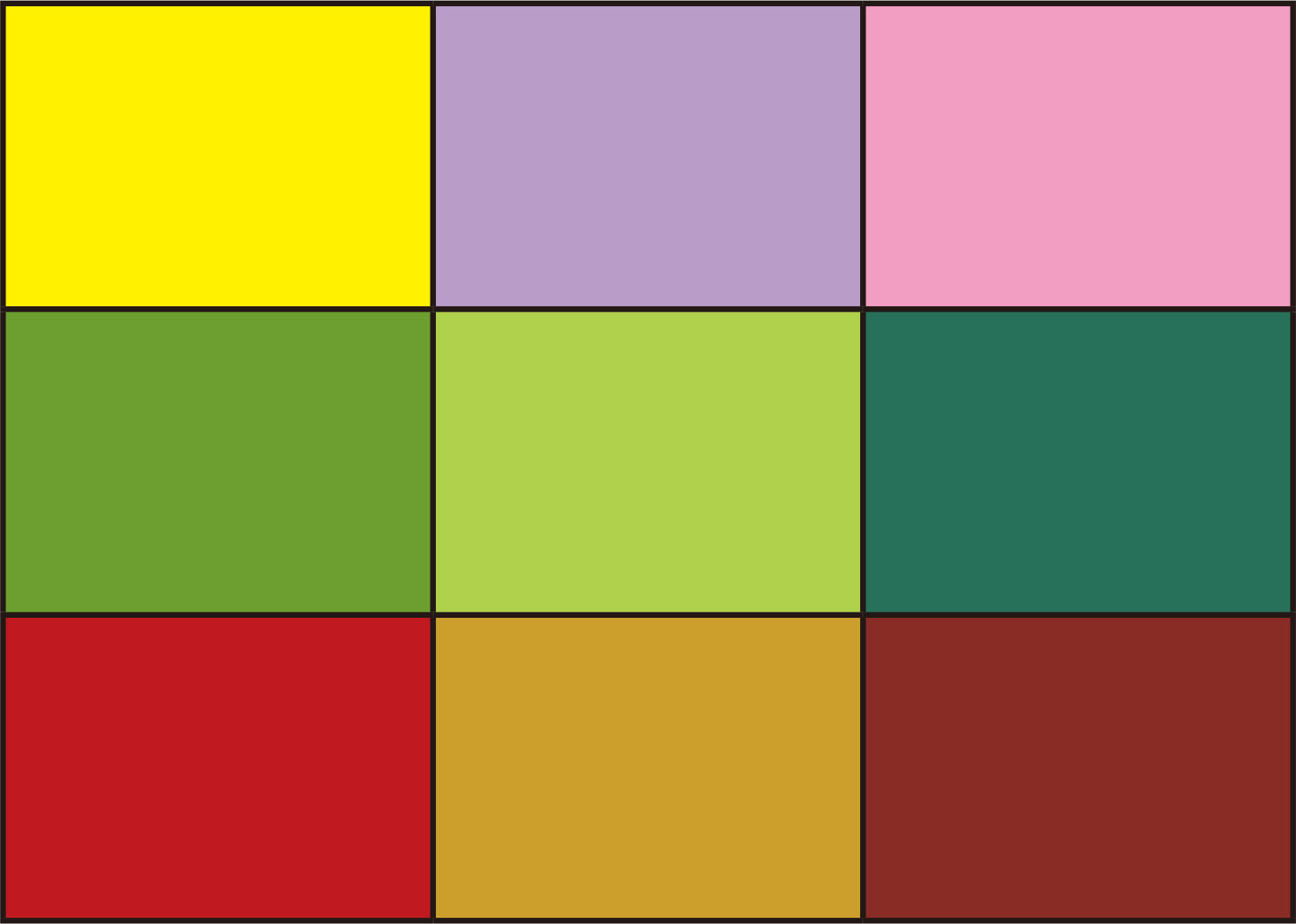 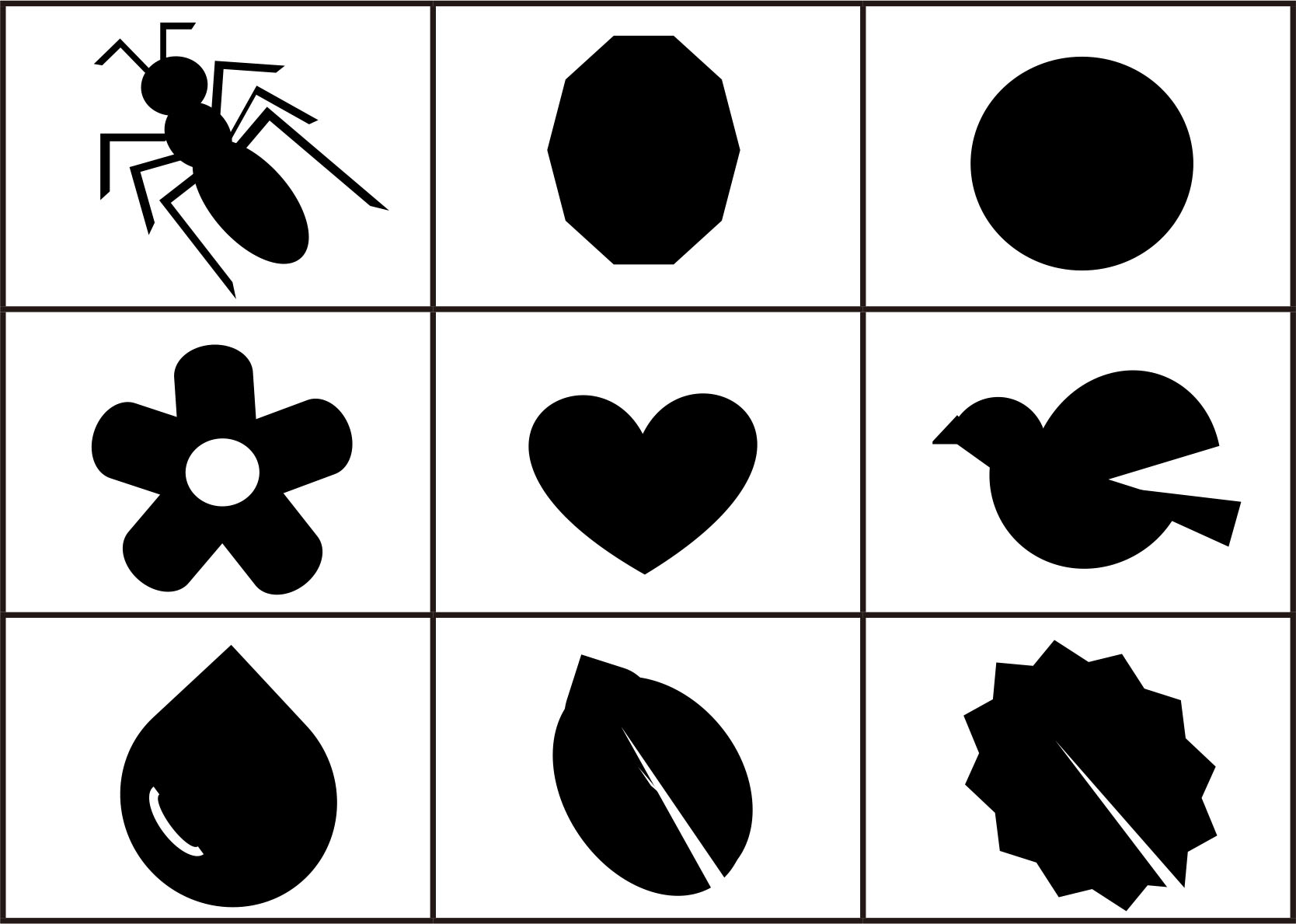 